ISOMETRIC VIEWTOP VIEWSTEEL OR FRP COVER 1/8" THICK GASKETMANWAY DIMENSIONSSIZE	22"	24"	30"O.D.	28"	32"	38 3/4"I.D.	22"	24"	30"BOLT CIRCLEHOLE Ø26"3/4"29 1/2"1/2"36"3/4"SHEET TITLE:FIBERGLASS MANWAYSHOLE QTY	2420	28DRAWN DATE:11/12/20DRAWN BY:JACKREV.00FRONT VIEW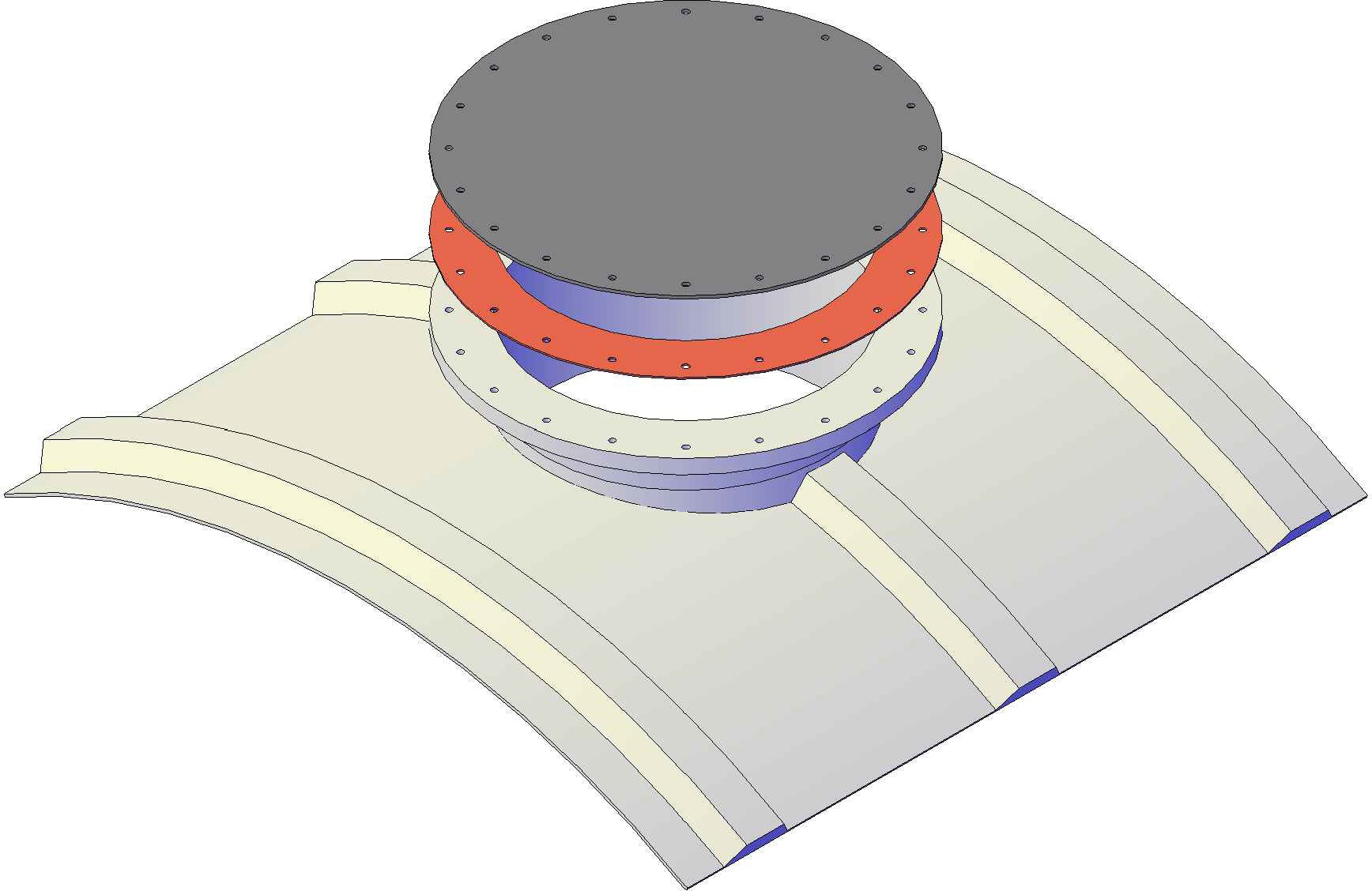 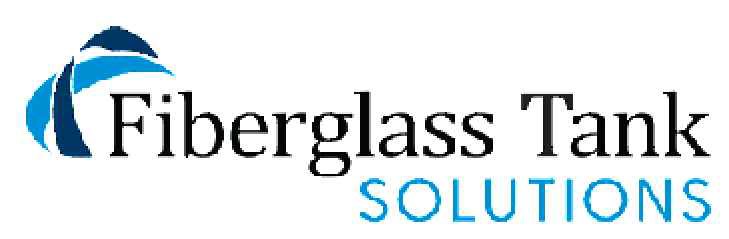 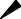 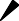 Mailing: P.O. BOX 326, Montreal, MO 65591 MFG: 147 Camdenton Bus. Prk. Dr., Camdenton, MO 65020P: 573-317-9620